APhA Immunization Champion Awards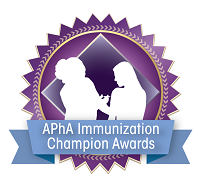 https://www.pharmacist.com/apha-immunization-champion-awardsSix (6) Categories of Recognition:Community Outreach: Practitioner or pharmacy that has conducted activities and provided education within the communities they serve to increase immunization awareness and delivery.  This category recognizes individuals and organizations that have successfully embraced the key elements of the “immunization neighborhood” - collaboration, coordination, and communication among immunization stakeholders (between pharmacies/pharmacists and immunization coalitions, physicians, nurses, public health departments), dedicated to meeting the immunization needs of the patient and protecting the community from vaccine-preventable diseases.Corporation/Institution: Community pharmacies, hospital pharmacies, long-term care pharmacies, clinics, government entities, corporations, institutions, etc. that have established, facilitated, and/or collaborated with their community to provide services to improve vaccination rates.  These entities should address and incorporate key elements of the “immunization neighborhood” within their submitted activities.Friend of Pharmacy: An individual who is a non-pharmacist and has supported, facilitated or advocated for pharmacists' role in immunizations. Individuals could include a coalition leader, community leader, policy maker, physician, public health official, reporter, etc.Individual Practitioner: A pharmacist who has established, facilitated, and/or collaborated within their community to provide services to improve vaccination rates. These individuals should exemplify key elements of the “immunization neighborhood” within their submitted activities.Pharmacy Team Member: An individual who is not a pharmacist nor Student Pharmacist who has advocated for immunizations, and who has proactively identified at-risk patients for vaccination. Individuals could include a pharmacy technician, store manager, store cashier, etc. Activities could include: conducting or coordinating community outreach, patient education campaigns, managing or delivering immunization services, or supporting pharmacists in the provision of immunization services.New Category – Travel Health: Practitioner or pharmacy that has established, facilitated, and/or collaborated within their community to offer travel health services, which include but are not limited to consultations, medications, and comprehensive travel vaccines.Nominees will be evaluated on their immunization activities, based on the following criteriaImpact : Describe how the nominees work supported and/or utilized pharmacists to improve immunization rates, education or access.  This may also highlight how the individual’s work has advanced pharmacists’ role as a valued member of the “immunization neighborhood” and healthcare team, and the immunization rates of their community across the life-span.Collaboration/Coordination/Communication: Describe the extent of collaboration, coordination, and communication with other health care providers, public health organizations, and/or other organizations within their community or practice setting to address an immunization issue and/or provision of immunization services.Originality: Describe the creativity, innovation and originality utilized by the nominee in achieving increased vaccination rates, access and/or education in their community.  Nominations should highlight new or enhanced activities over the previous year.Challenges and Opportunities: Challenges and Opportunities: Describe the challenges and opportunities that the nominee encountered and how they addressed those issues.